ΑΙΤΗΣΗ ΕΓΓΡΑΦΗΣ ΠΑΙΔΙΟΥ ΣΤΟΝ ΠΑΙΔΙΚΟ ΣΤΑΘΜΟ  ΚΑΙ Κ.Δ.Α.Π. ΤΗΣ ΔΗΚΕΩ   Εγκρίνεται:    ΝΑΙ   ΟΧΙΑ. ΣΤΟΙΧΕΙΑ ΓΟΝΕΑ ΠΟΥ ΥΠΟΒΑΛΛΕΙ ΤΗΝ ΑΙΤΗΣΗΒ. ΣΤΟΙΧΕΙΑ ΠΑΙΔΙΟΥ ΠΟΥ ΠΡΟΚΕΙΤΑΙ ΝΑ ΦΙΛΟΞΕΝΗΘΕΙ ΣΤΟΝ ΠΑΙΔΙΚΟ ΣΤΑΘΜΟ ΚΑΙ Κ.Δ.Α.Π.Γ. ΑΠΑΡΑΙΤΗΤΑ ΔΙΚΑΙΟΛΟΓΗΤΙΚΑ \Δ.  ΣΥΜΠΛΗΡΩΜΑΤΙΚΑ ΔΙΚΑΙΟΛΟΓΗΤΙΚΑ (μόνο για τους ενδιαφερόμενους)Ωραιόκαστρο:…………….…                                                Υπογραφές γονέων:            1……………………… 2……………………..                                                                                     Η κατάθεση και η απόδειξη καταβολής των τροφείων θα γίνεται και θα εκδίδεται :ΟΝΟΜΑΤΕΠΩΝΥΜΟ:……………………………………….……………………ΤΟΥ:………………………..Α.Φ.Μ.:…………………………….Δ.Ο.Υ.:…………………………………ΔΗΜΟΤΙΚΗ ΚΟΙΝΩΦΕΛΗΣ ΕΠΙΧΕΙΡΗΣΗ ΩΡΑΙΟΚΑΣΤΡΟΥΔΗΛΩΣΗ ΠΑΡΑΛΑΒΗΣ ΠΑΙΔΙΟΥ	Ο/Η ………………………………………………………………….. γονέας του  ………………………………………. ………………………………………….δηλώνω ότι: 	Σε περίπτωση απουσίας μου θα παραλαμβάνει το παιδί μου από τον Παιδικό Σταθμό …………………………………………..(όνομα παιδικού ή ΚΔΑΠ) ο/η ………………………………………………. του ……………... κάτοχος δελτίου αστυνομικής ταυτότητας με αριθμό …………………………… ήο/η ………………………………………………. του ……………... κάτοχος δελτίου αστυνομικής ταυτότητας με αριθμό …………………………… ήο/η ………………………………………………. του ……………... κάτοχος δελτίου αστυνομικής ταυτότητας με αριθμό …………………………… ήο/η ………………………………………………. του ……………... κάτοχος δελτίου αστυνομικής ταυτότητας με αριθμό …………………………… ήΥποχρεούμαι σε περίπτωση αλλαγής να ενημερώσω τον Παιδικό Σταθμό ή ΚΔΑΠ.ΩΡΑΙΟΚΑΣΤΡΟ     ..…/….2021                                            ………………………… Ο/Η δηλών/ούσαΠαρατηρήσεις: …………………………………………………………………………………………………………………………………………………………………………………………………………………….Σημειώσεις:Τα τροφεία ανέρχονται στο ποσό των 60,00 € (ευρώ) μηνιαίως (Π.Σ.) και 40.00 € (ευρώ) μηνιαίως (Κ.Δ.Α.Π.) και καταβάλλονται το πρώτο πενθήμερο  εκάστου μηνός.Οποιαδήποτε μεταβολή της οικονομικής ή οικογενειακής κατάστασης πρέπει να δηλώνεται έγκαιρα στον Παιδικό Σταθμό ή Κ.Δ.Α.Π.									      Ωραιόκαστρο          …./…./2021                                               Υπογραφή ΓονέαΕΛΛΗΝΙΚΗ ΔΗΜΟΚΡΑΤΙΑΝΟΜΟΣ ΘΕΣ/ΝΙΚΗΣ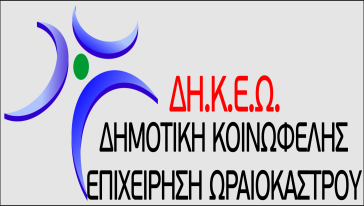 ΤΜΗΜΑ ΠΑΙΔΙΚΩΝ ΣΤΑΘΜΩΝ ΚΑΙ Κ.Δ.Α.Π. ΠΑΙΔΙΚΟΣ  ΣΤΑΘΜΟΣ:ΕΛΛΗΝΙΚΗ ΔΗΜΟΚΡΑΤΙΑΝΟΜΟΣ ΘΕΣ/ΝΙΚΗΣΤΜΗΜΑ ΠΑΙΔΙΚΩΝ ΣΤΑΘΜΩΝ ΚΑΙ Κ.Δ.Α.Π. ΠΑΙΔΙΚΟΣ  ΣΤΑΘΜΟΣ:ΟΝΟΜΑΤΕΠΩΝΥΜΟ ΚΑΙ ΠΑΤΡΩΝΥΜΟ ΓΟΝΕΑ ………………………………………………………………………………………...του …………………................ΔΙΕΥΘΥΝΣΗΚΑΤΟΙΚΙΑΣ ΚΑΙ ΣΤΟΙΧΕΙΑ ΓΟΝΕΑΠΟΥ ΥΠΟΒΑΛΕΙ ΤΗΝ ΑΙΤΗΣΗ(στα στοιχεία αυτά θα κόβεται το τριπλότυπο είσπραξης)(οδός)……………………………………………………………(αριθμός)………..  (ταχ. κώδικας)……………………………………………………………………….Τηλ.: Σταθερό……………… κινητό ……………………Εργασίας………………ΑΦΜ:………………………………….. ΔΟΥ……………………………………..Email :……………………………………ΟΝΟΜΑΤΕΠΩΝΥΜΟΗΜΕΡ. ΓΕΝΝΗΣΗΣ…………………………………………………………………………………………….……………………………………… ……..  20…..1)Αίτηση με συμπληρωμένο ερωτηματολόγιο της μητέρας ή του πατέρα ή του κηδεμόνα του παιδιού που παρέχεται μέσω του ΔΗ.Κ.Ε.Ω.2) Πιστοποιητικό οικογενειακής κατάστασης, και όπου αυτό δεν είναι εφικτό ληξιαρχική πράξη γέννησης του παιδιού, ή/και ληξιαρχική πράξη συμφώνου συμβίωσης.3) Βεβαίωση εργοδότη ότι και οι δύο γονείς είναι εργαζόμενοι ή πρόκειται να εργασθούν εντός μηνός από την υποβολή της αίτησης εγγραφής, με προσδιορισμό του ύψους των αποδοχών τους, και αντίγραφο αναγγελίας πρόσληψης της αιτούσας/του αιτούντος ή της σύμβασης μαζί με το έντυπο Ε4 (ετήσιος πίνακας προσωπικού).4) Βεβαίωση ανεργίας από τον ΟΑΕΔ ή κάρτα ανεργίας σε ισχύ, του γονέα ή των γονέων που είναι άνεργοι.5) Βεβαίωση υγείας του παιδιού συμπληρωμένη και υπογεγραμμένη από Παιδίατρο, καθώς και αντίγραφο του βιβλιαρίου υγείας του με τα εμβόλια που προβλέπονται κάθε φορά ανάλογα με την ηλικία του παιδιού. 6) Αντίγραφο της δήλωσης φορολογίας εισοδήματος του τρέχοντος οικονομικού έτους και αντίγραφο εκκαθαριστικού σημειώματος των γονέων.7) Αντίγραφο λογαριασμού ΔΕΗ ή ΟΤΕ ή ΕΥΑΘ.8) Κάθε άλλο δικαιολογητικό που κρίνεται ανά περίπτωση, όπου αποδεικνύεται ιδιαίτερη οικογενειακή, κοινωνική, οικονομική κατάσταση της οικογένειας.1.Μονογονεϊκή  Οικογένεια ΝΑΙΑποδεικνύεται από επίσημο έγγραφο από το οποίο να προκύπτει η δηλωθείσα οικογενειακή κατάσταση.2.Μέλος οικογένειας με αναπηρία 67% και άνω.ΝΑΙΑντίγραφο απόφασης «Κέντρο Πιστοποίησης Αναπηρίας σε ισχύ από την οποία να προκύπτει το ποσοστό αναπηρίας 3.Γονέας μαθητής, φοιτητής ή στρατευμένος ΝΑΙΒεβαίωση από Στρατολογικό γραφείο ή Βεβαίωση φοίτησης από Δευτεροβάθμια Εκπαίδευση4.Αριθμός ανήλικων τέκνων στην οικογένεια (περιλαμβάνει μόνο πολύτεκνες και τρίτεκνες οικογένειες με ανήλικα τέκνα ή και με ενήλικα που φοιτούν σε ΑΕΙ και ΑΤΕΙ ΝΑΙ1)Πιστοποιητικό οικογενειακής κατάστασης πρόσφατης έκδοσης 2)Πρόσφατη βεβαίωση φοίτησης (για περίπτωση ενηλίκων που φοιτούν σε ΑΕΙ και ΑΤΕΙ5.Διαζευγμένοι γονείς, γονείς σε διάστασηΝΑΙ1) Διαζευκτήριο στο οποίο να διευκρινίζεται η επιμέλεια του ή των τέκνων.2) Βεβαίωση κατάθεσης αίτησης διάζευξης ή απόφασης ασφαλιστικών μέτρων ή τακτικής διαδικασίας περί ανάθεσης επιμέλειας ανηλίκων.6.Παιδιά Αλλοδαπών ΝΑΙΠροσκομίζεται άδεια παραμονής στη χώρα του παιδιού και του γονέα ΠΑΡΑΤΗΡΗΣΕΙΣΩραιόκαστρο ………………………………………….                                                                                                      1)………………… 2)………………..                                                                                                          Υπογραφές γονέωνΑΤΟΜΙΚΗ ΚΑΡΤΕΛΑ ΠΑΙΔΙΟΥ(Η παρακάτω ατομική καρτέλα παιδιού  συμπληρώνεται από τους γονείς).ΑΤΟΜΙΚΗ ΚΑΡΤΕΛΑ ΠΑΙΔΙΟΥ(Η παρακάτω ατομική καρτέλα παιδιού  συμπληρώνεται από τους γονείς).ΑΤΟΜΙΚΗ ΚΑΡΤΕΛΑ ΠΑΙΔΙΟΥ(Η παρακάτω ατομική καρτέλα παιδιού  συμπληρώνεται από τους γονείς).ΑΤΟΜΙΚΗ ΚΑΡΤΕΛΑ ΠΑΙΔΙΟΥ(Η παρακάτω ατομική καρτέλα παιδιού  συμπληρώνεται από τους γονείς).Ονοματεπώνυμο παιδιού:Ονοματεπώνυμο παιδιού:Διεύθυνσηκατοικίας παιδιού:Διεύθυνσηκατοικίας παιδιού:Ημερομηνία γέννησης παιδιού:Ημερομηνία γέννησης παιδιού:Τηλέφωνο οικίας:Τηλέφωνο οικίας:ΟνοματεπώνυμοΓονέαΠΑΤΕΡΑΕπάγγελμα:ΟνοματεπώνυμοΓονέαΜΗΤΕΡΑΣΕπάγγελμα:Διεύθυνσητόπου εργασίαςγονέων ΠΑΤΕΡΑΤηλέφωνο εργασίας:Κινητό:Διεύθυνσητόπου εργασίαςγονέων ΜΗΤΕΡΑΣΤηλέφωνο εργασίας:Κινητό:Τηλέφωνο έκτακτης ανάγκης(π.χ. γιαγιά, γείτονας)Τηλέφωνο έκτακτης ανάγκης(π.χ. γιαγιά, γείτονας)ΑλλεργίεςΈλλειψη ενζύμωνΑλλεργίεςΈλλειψη ενζύμωνΑλλεργίεςΈλλειψη ενζύμωνΟΜΑΔΑ ΑΙΜΑΤΟΣ